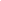 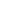 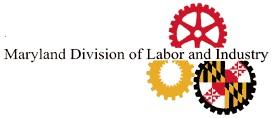 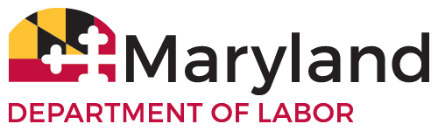 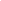 Name:  	Telephone: 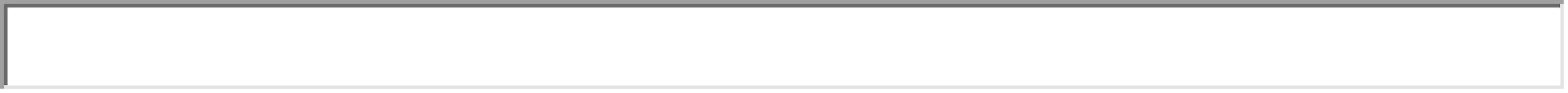 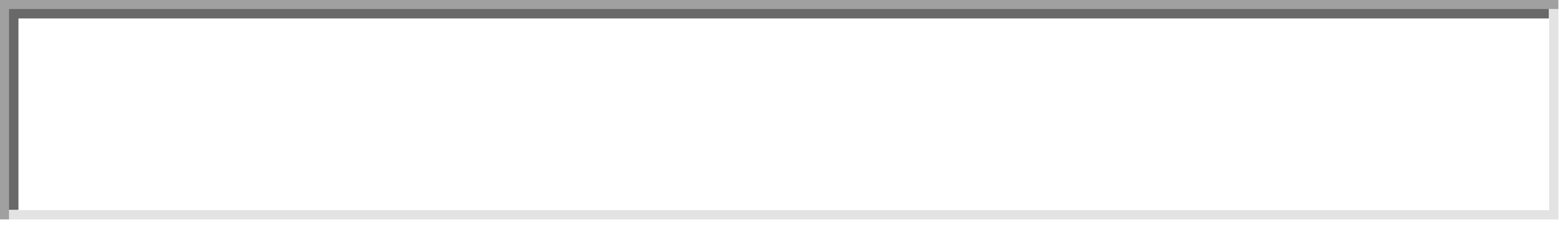 Address:  Zip Code:  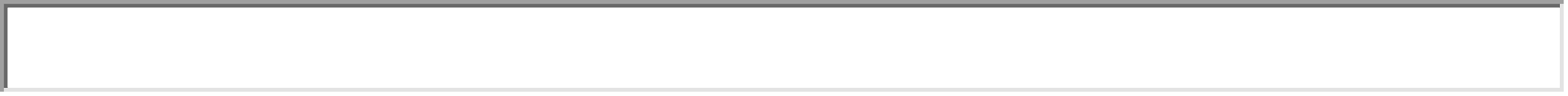 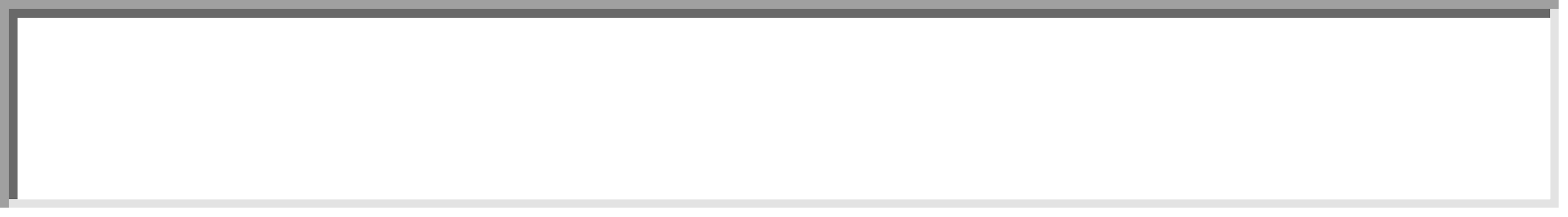 Date of Birth: 	Age: 	Social Security:   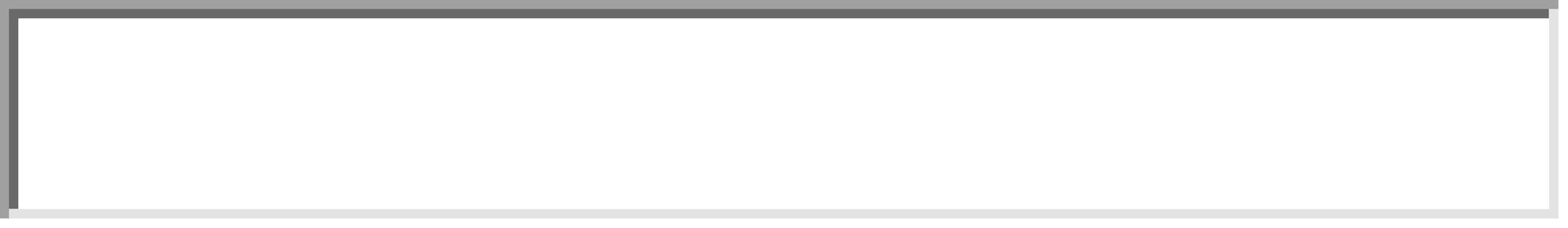 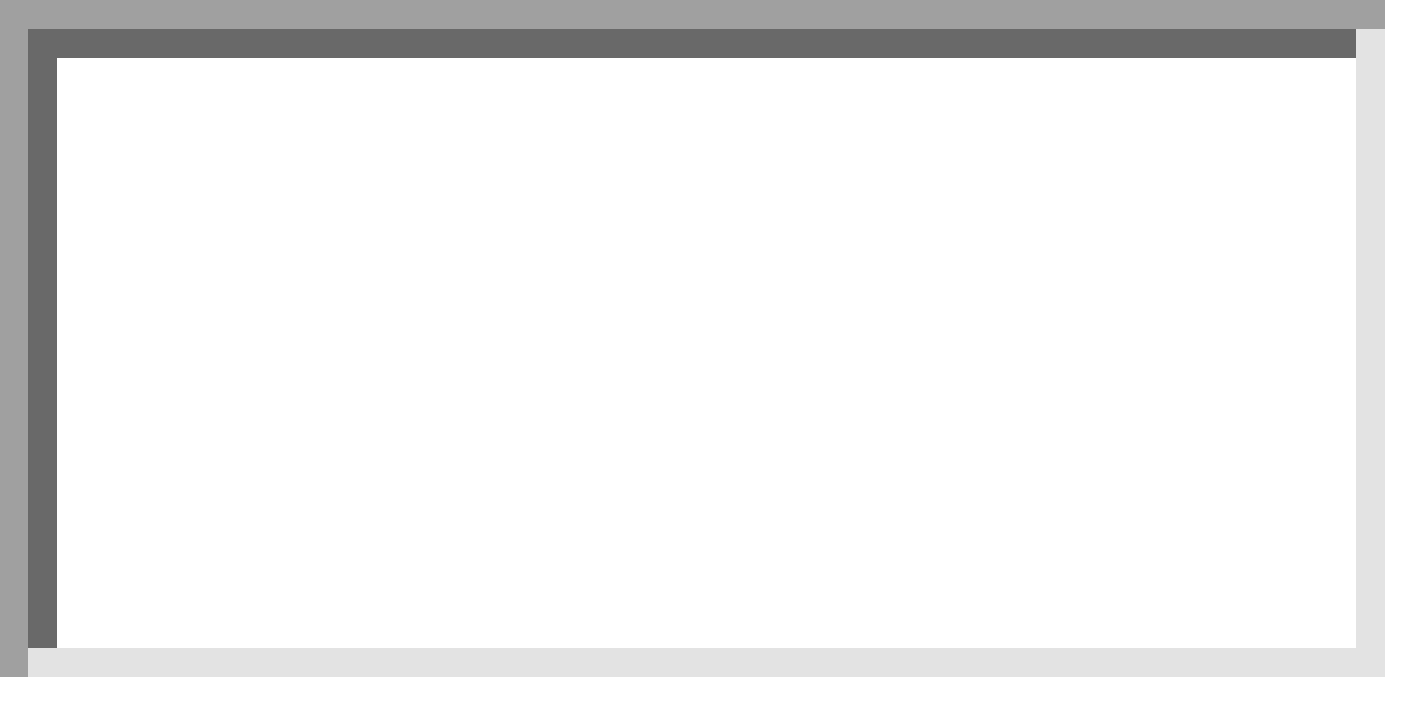 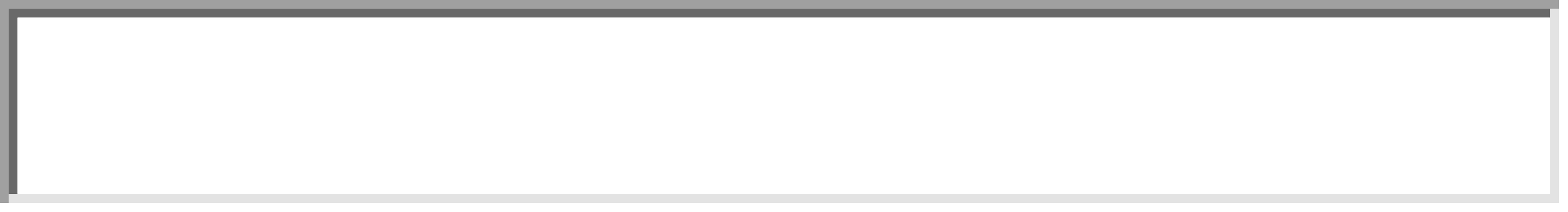              	   Month/Day/Year					Date Employment Began:	   Date Employment Terminated: 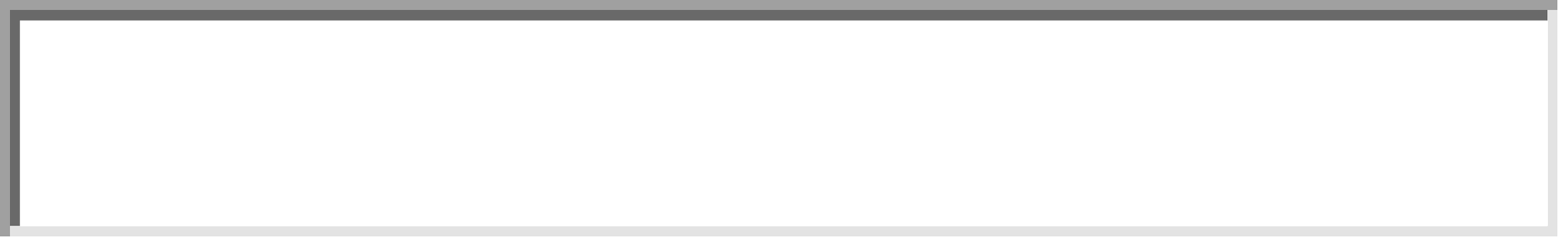 			       	        Month/Day/Year                                                                                           Month/Day/Year    Employer Name:  Telephone: 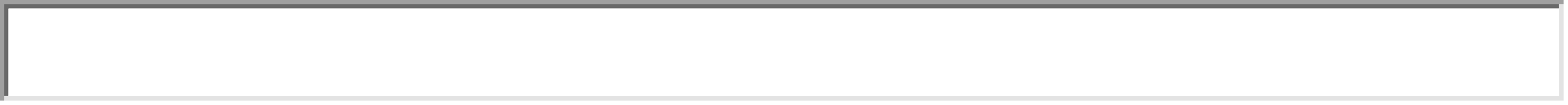 Address of Work:	  Zip Code: 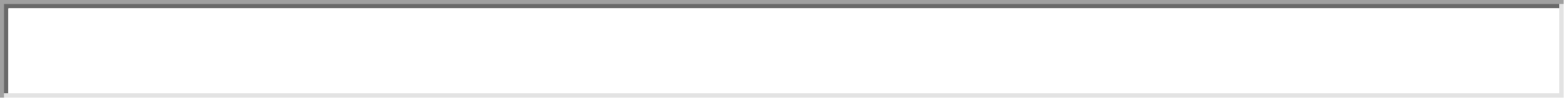 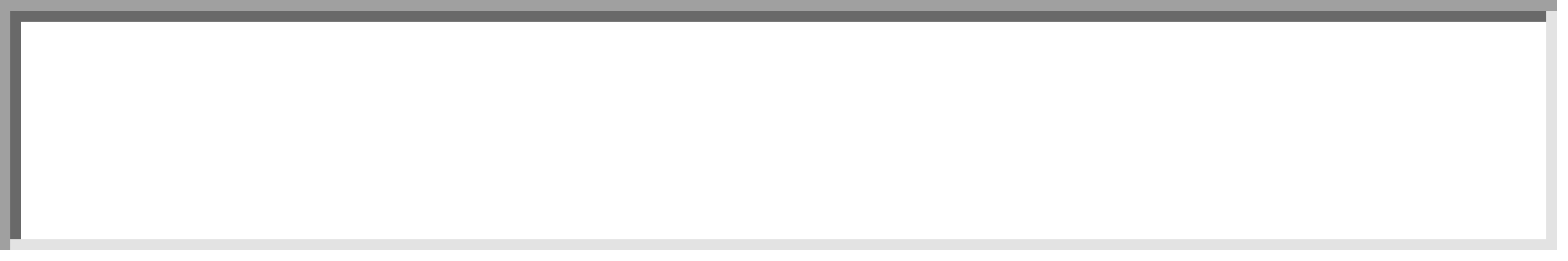 Is Contract for Services valued in excess of $100,000? [Check one]       ☐ Yes	☐ No	      ☐ UnsureHow many consecutive weeks did you work on this project?:  Did you Work Full Time:   ☐ Yes	☐ No   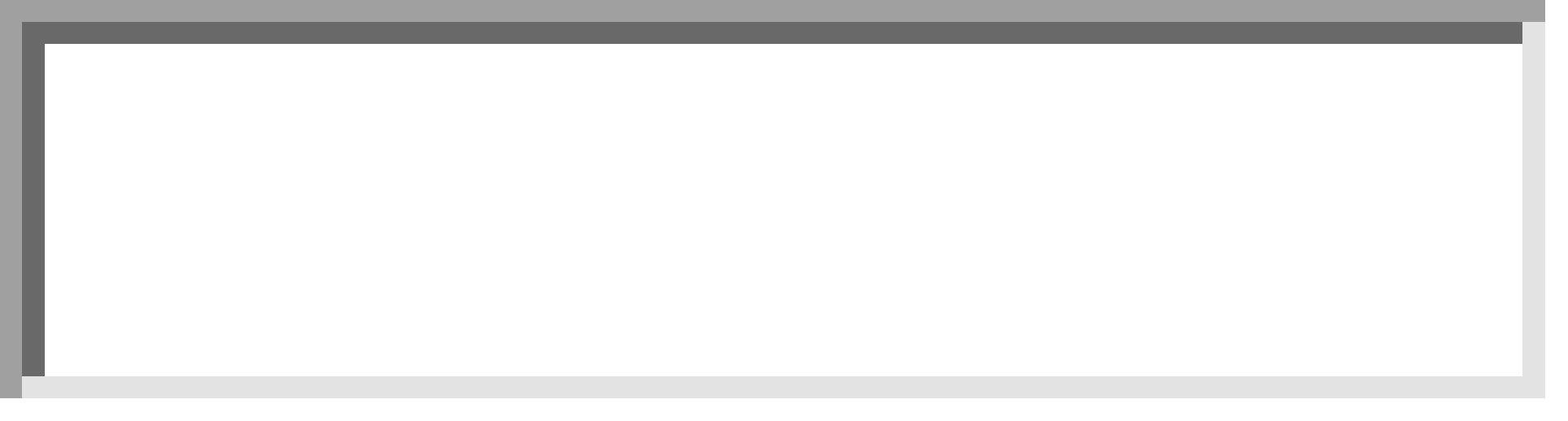 First Day Worked on this Contract:    Last Day Worked on this Contract: 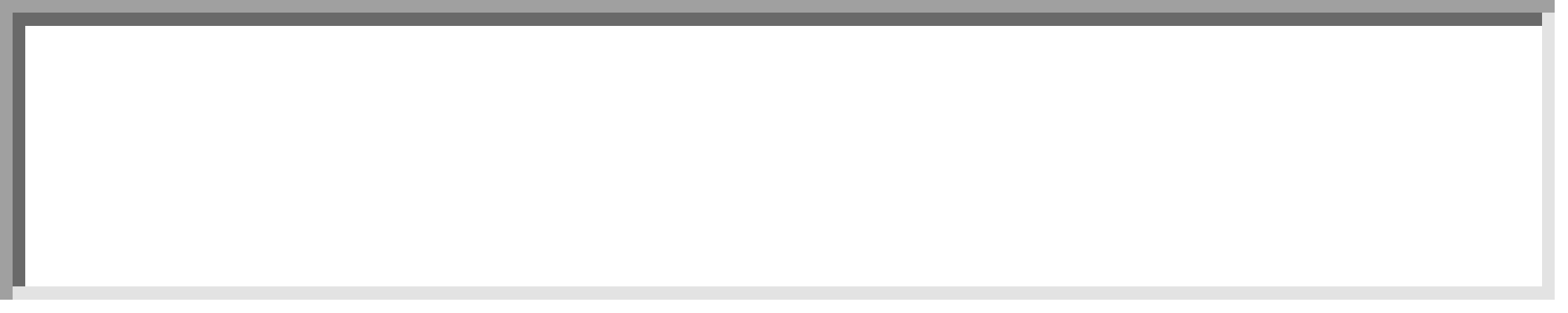 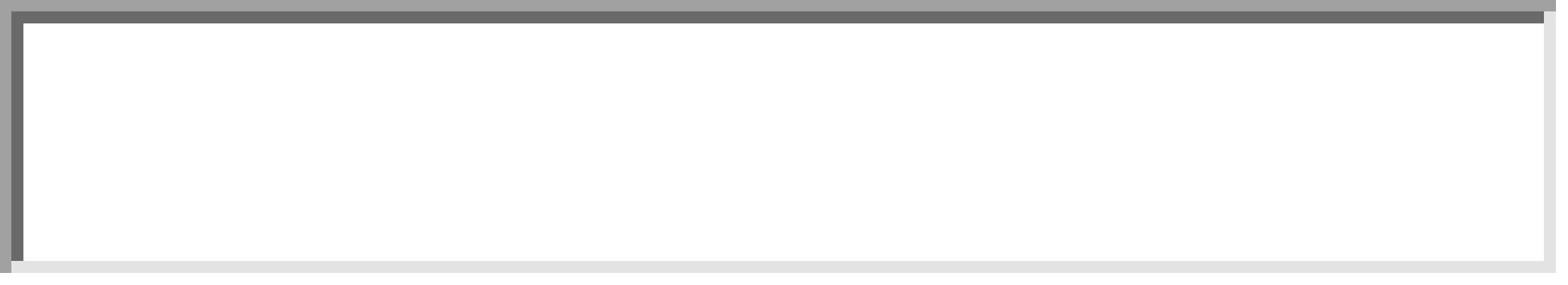 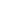 Rate of Pay $  	 ☐ Hourly	☐ Daily	☐ Weekly	☐ Monthly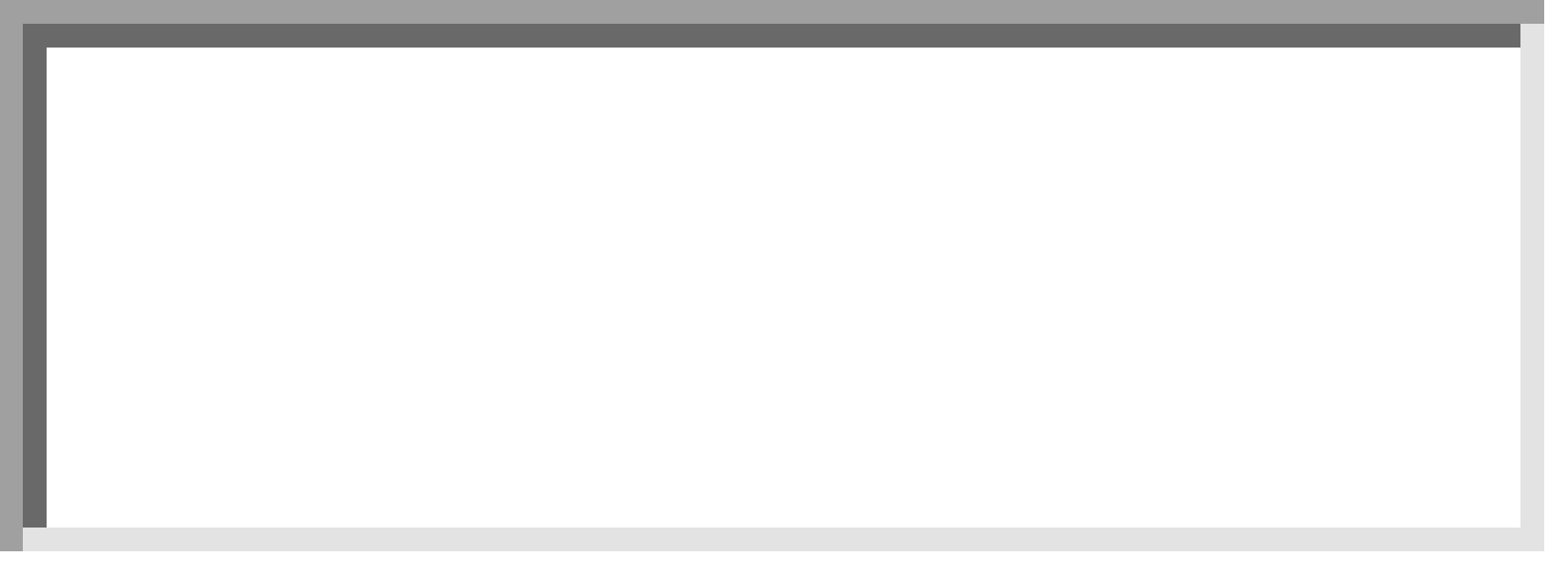 Statement/Explanation of Claim: 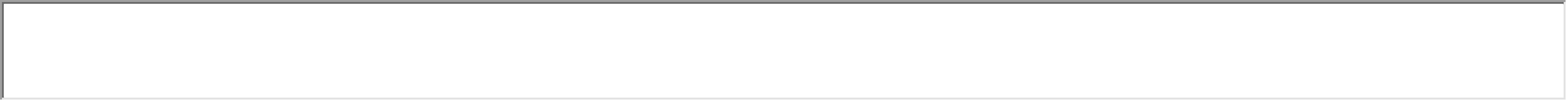 I do solemnly declare and affirm under penalties of perjury that the matters and facts set forth herein, are true and correct. SIGNATURE:     							   DATE:     				 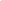 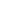 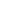 